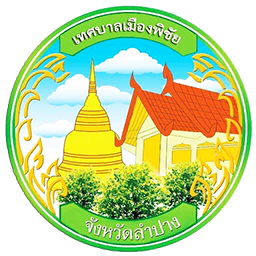 แผนพัฒนาท้องถิ่น (พ.ศ. 2566-2570)แก้ไข ครั้งที่ 1/2567เทศบาลเมืองพิชัยอำเภอเมืองลำปาง จังหวัดลำปางงานวิเคราะห์นโยบายและแผนสำนักปลัดเทศบาลคำนำ		ตามที่ เทศบาลเมืองพิชัยได้ประกาศใช้แผนพัฒนาท้องถิ่น (พ.ศ. 2566-2570) เพื่อใช้เป็นแนวทางในการพัฒนาและกรอบในการจัดทำงบประมาณรายจ่ายประจำปีงบประมาณ เมื่อวันที่ 27 ตุลาคม 2564 ซึ่งการดำเนินการครั้งนี้เป็นแก้ไขรายละเอียดของชื่อโครงการ มีการเพิ่มเติมรายละเอียดซึ่งไม่ทำให้วัตถุประสงค์ รายละเอียดของโครงการเปลี่ยนแปลงไป และแก้ไขปีที่ดำเนินการ ซึ่งการแก้ไขเป็นอำนาจของผู้บริหารท้องถิ่น จึงขอแก้ไขแผนพัฒนาท้องถิ่น (พ.ศ. 2566-2570) ครั้งที่ 1/2567 และผู้บริหารท้องถิ่นได้ประกาศใช้แล้ว ตามระเบียบกระทรวงมหาดไทย ว่าด้วยการจัดทำแผนพัฒนาขององค์กรปกครองส่วนท้องถิ่น พ.ศ. 2548 แก้ไขเพิ่มเติมถึง ฉบับที่ 3 (พ.ศ. 2561) 		เทศบาลเมืองพิชัยจึงหวังเป็นอย่างยิ่งว่าแผนพัฒนาฯ ฉบับนี้จะได้ใช้เป็นแนวทางใน
การพัฒนา การปฏิบัติงาน และการแก้ไขปัญหา รวมทั้งเป็นกรอบในการจัดทำงบประมาณรายจ่ายประจำปี งบประมาณรายจ่ายเพิ่มเติม และงบประมาณจากเงินสะสม โดยนำโครงการพัฒนาในแผนพัฒนาท้องถิ่น 
ไปจัดทำงบประมาณตามปีที่กำหนดไว้ตรงตามเป้าหมายและตอบสนองความต้องการของประชาชนได้อย่างมีประสิทธิภาพ ประสิทธิผล ต่อไป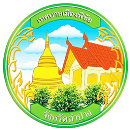 เทศบาลเมืองพิชัยสำนักปลัดเทศบาลงานวิเคราะห์นโยบายและแผนสารบัญ											หน้าบันทึกหลักการและเหตุผล								  1บทนำ											  2บัญชีสรุปโครงการพัฒนา (แบบ ผ.01)							  5บัญชีโครงการพัฒนา (แบบ ผ.02)								  6